Key Concepts of “avoir” (to have)	Unit 2 Lesson 2B   nom: _________________________________Conjugate the verb “avoir”:Explain the difference between pronouncing ILS/ELLES ONT and ILS/ELLES SONT:Explain the difference between these two sentences:J’ai un cours difficile.    	Je n’ai pas de cours difficile. What is an idiomatic expression?Explain this slide to a partner. Then, write an explanation in your own words. 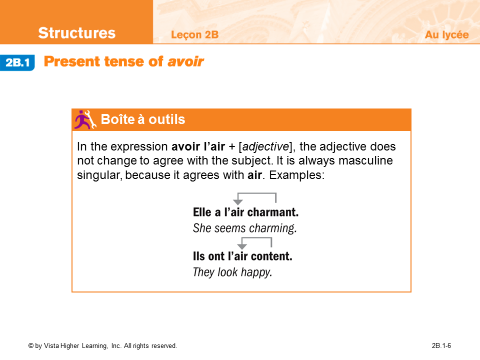 You are responsible for learning these idiomatic expressions with “avoir”: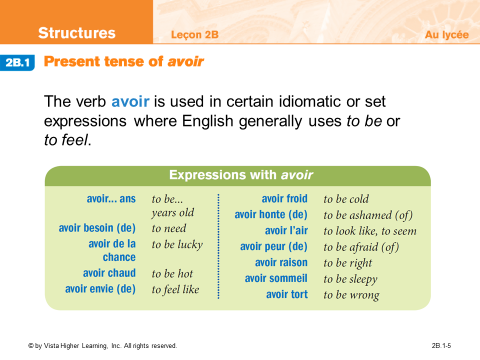 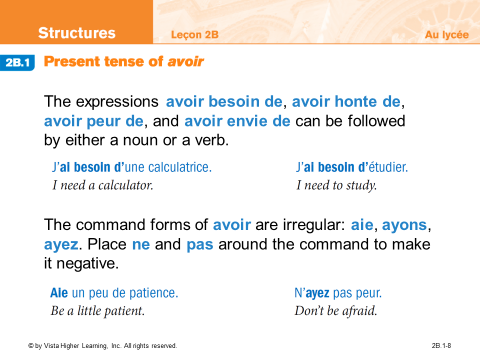 Say one thing you need: _________________________________________________Complete this exercise: 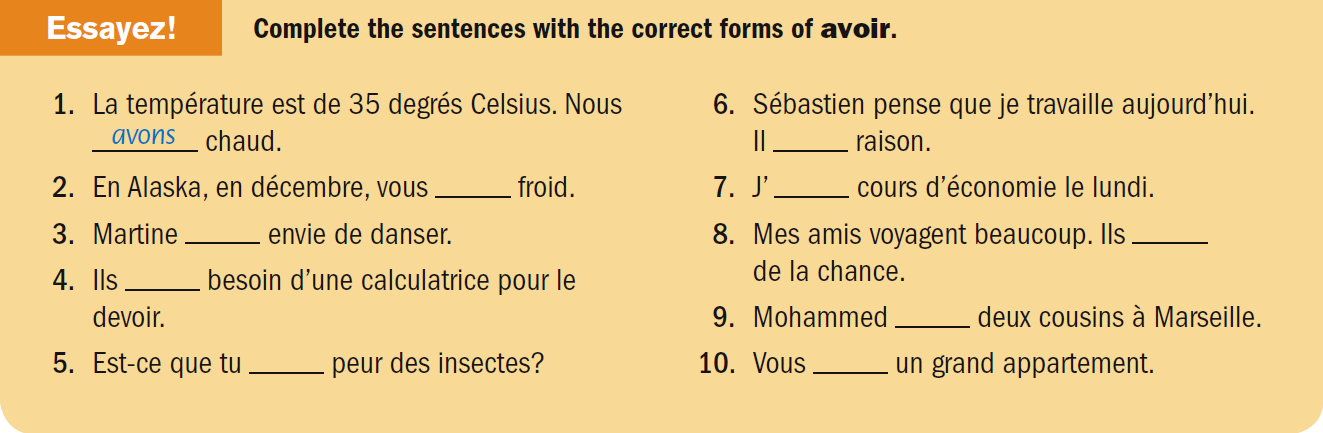 Avoir (to have)Avoir (to have)Your explanation: ________________________________________________________________________